华南师范大学圆梦计划简介 为帮助新生代产业工人更好地融入社会、成长成才，共青团深圳市委、市科技创新委、市财政委、市教育局、市人力资源保障局等联合承办深圳新生代产业工人骨干培养发展计划（简称“圆梦计划”），与华南师范大学等国内重点大学合作资助深圳千名新生代产业工人接受2.5-5年的本科或专科继续教育。教育方式以现代远程教育为主，结合面授、函授和自学等传统教学手段，学员根据工作、生活实际情况，采取边工边读的方式，自主安排学习。一、院校介绍华南师范大学始建于1933年，是一所学科门类齐全的国家“211 工程”重点建设大学和广东省省属重点大学。是教育部高等学校继续教育示范基地，教育部推荐的“国培计划”教师远程培训机构6所高校之一，全国教师教育网络联盟首批成员单位。 窗体顶端二、学习方式以现代远程教育为主，结合面授、函授和自学等传统教学手段，学员根据工作、生活实际情况，采取边工边读的方式，自主安排学习。三、报名条件1．报考“圆梦计划”需具备以下基本条件：（1）具有中华人民共和国国籍的大陆公民；（2）18周岁以上、35周岁以下（即1980年7月1日至1997年7月1日期间出生）；（3）拥护中华人民共和国宪法；（4）在深圳各类企业生产一线从事体力或技术劳动，或在农林牧渔等行业生产一线从事农业生产；（5）具有深圳市常住户口的居民，需有1年以上在工厂企业的生产一线务工经历；非深圳市常住户口的居民，需有1年以上在同一家工厂企业的生产一线务工经历；（6）具有高中以上文化程度；（7）身体及心理健康；（8）具备招考部门所要求的其他资格条件。2．下列人员不得报考（1）在读的高中、中专、职校、技校学生；（2）在各级各类考试中被认定有舞弊等严重违反考试录用纪律行为的人员；（3）最高学历为本科的人员，不得报考；最高学历为专科的人员，不得报考高升专；（4）不符合招考部门规定报考条件的其他人员；（5）有法律规定不得考试录用的其他情形的人员。窗体顶端四、 招生专业与入学考试科目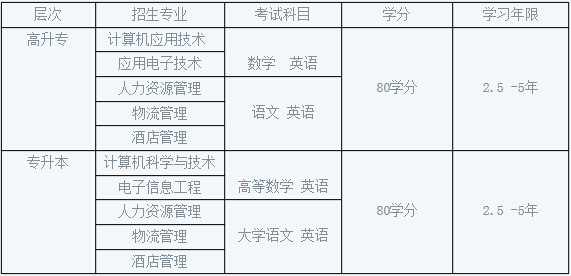 五、报名流程 （一）报名时间：2015年6月20日—2015年8月报名方式：采取网上报名和现场确认相结合的方式。登录“圆梦计划”网站（www.yuanmengjihua.com）。（二）资格审查确认 考生网络报名完成后，华南师范大学对报名人员报名信息进行网络审核合格后，考生本人要在8月20日前到达以下校外学习中心进行现场核对确认，缴纳报名费74元。华师大宝安教学点：地址：深圳市宝安区新安二路130号（宝安职业学校旁）办公电话： 27590369   27591274   27590269 华师大龙岗教学点：地址：深圳市龙岗区中心城如意路金秋大厦北楼6楼办公电话：33218186    33218008    89569517（三）现场确认须提供材料清单1.本人身份及学历证件（身份证、毕业证等）原件及复印件；2.在深一年以上的工作证明（带有入职日期的工作证、社保清单、带有发证日期的居住证等其中一个）；3.所在单位出具的同意报考证明（加盖公章），须注明本人所在单位的名称、地址、邮政编码、办公电话。对于开具所在单位同意报考证明确实有困难的，可由工作所在地的劳动部门出具就业及就业年限证明或由所在街道团工委开具相关工作证明；4.学历验证截图或学历认证报告原件及复印件两张（用A4纸复印）（注：进行学历验证：持有大学专科毕业证书者，请登录中国高等教育学生信息网（简称“学信网”）http://www.chsi.com.cn进行学历验证（具体操作：点击学历查询→本人查询→进行实名注册后，登录学信档案，查询本人学历信息）；1991年（不含）以前毕业或未查询到学历信息的考生请到广东省高教厅进行学历鉴定认证，费用自理；持有高中学历者无需学历验证。）；5.报名信息采集表（在报名网站上打印）；6.2张小一寸近期免冠照片、蓝底电子相片一张像素为：宽150*高210像素；7.其它招考部门需要提供的材料。凡有关材料信息不实的，招考部门有权取消该报考人员参加考试的资格。 五、收费标准报考“圆梦计划”并被录取资助的学员在入学注册时需一次性缴纳学费（不含报名费和教材费）2000元，在顺利取得毕业资格时可向共青团广东省委员会申报奖学金1000元，由团省委返还给学员本人，即学生实际承担学费仍为1000元；延迟毕业的，按照实际毕业时间（不超过相应规定的最晚毕业年限5年）进行申报1000元奖学金；中途退学或无法毕业的，不予申报奖学金。 六、入学考试由“全国教师教育网络联盟”统一命题，华南师范大学网络教育学院统一组织的机考。时间：2015年8月（以实际考试时间为准）地点：1、深圳市宝安职业技术学校 2、深圳市龙岗区现代远程教育中心七、录取与注册以入学考试成绩排名依次录取至名额满为止学员注册时间为：2015年9月八、其它注意事项 1.考生每次只能报考一所高校的一个专业；2.已被圆梦计划成功录取的在读学员不得再次报考；3.已在圆梦计划网站注册过的学员，如出现注册不成功的情况，请联系我们；4.2015年“圆梦计划”采用地市定向培养的模式，考生只能报考工作所在地的“圆梦计划”，不得跨市报名。华师宝安教学点 微信二维码           华师龙岗教学点 微信二维码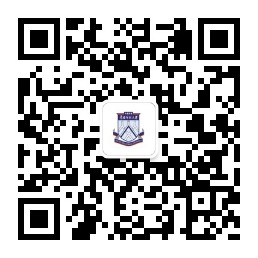 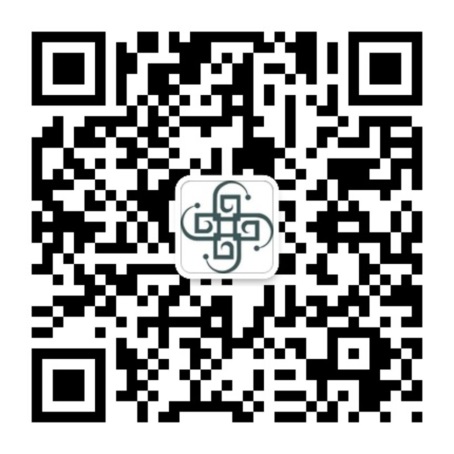 